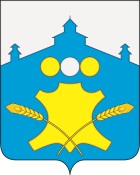 АдминистрацияБольшемурашкинского муниципального района Нижегородской областиРАСПОРЯЖЕНИЕ24.08.2016г.                                                                     №  75-рО дежурстве руководителей     С целью координации работы служб жизнеобеспечения района, своевременного реагирования на устранение последствий  ЧП и ЧС   назначить ответственных дежурных руководителей органов местного самоуправления района:КОНТАКТНЫЕ ТЕЛЕФОНЫ:-дежурный  администрации района   -  5-15-37;-служба ГО и ЧС района   (А.В.Шохов) - д.т.5-27-75-Единая дежурно-диспетчерская служба района -  5-15-41-начальник отделения г.Кстово УФ СБ РФ по Нижегородской  области -  (Афонин Игорь Владимирович) - 8- 9308165993;-службы жизнеобеспечения:Горэнерго - 5-12-38, 5-17-35МУП «Управляющая компания» - 5-15-41, 5-18-45Отделение полиции   - 02, 5-12-41Райбольница - 03, 5-15-69Узел электросвязи - 08, 5-12-12Горгаз  - 04, 5-12-34Пожарная служба 01, 5-18-85Глава администрации района                                                                                 Н.А.Беляков      1 сентября 2016 года-Молодчуев А.А.-  начальник управления с/х-ва, т.5-15-38,с.т.89535536235 (водитель Смирнов С.А.)2 сентября 2016 года-Лобанова Н.В. – начальник финансового управления,р.т.5-12-57,  д.т. 5-17-85,  с.т. 89107955979 (водитель Махов С.В.)3 сентября 2016 года-Садкова И.Д.- управляющий делами, т.5-11-37,с.т. 89159431880 (водитель  Ларин И.А.)4 сентября 2016 года-Масанов А.А.- начальник отдела капитального строительства и архитектуры, р.т.5-13-85,  д.т. 5-27-60, с.т.89103891122 (водитель Ларин В.М.)5 сентября 2016 года-Даранов Р.Е.- зам.главы администрации, т.5-15-39, с.т.89107937278 (водитель Шальнов А.Н.)6 сентября 2016 года-Белов А.И. .- начальник управления образования, т.5-10-51,  с.т. 89601738172 (водитель Знатин С.А.)7 сентября 2016 года- Макаров Д.А.- зам. главы администрации, р.т.5-12-94 (водитель Ларин В.М.)8 сентября 2016 года-Золотова Н.В.- начальник отдела ЖКХ УКС и ЖКХ т.5-13-76,  5-28-35, с.т. 89202519310  (водитель Сергеев  К.В.)9 сентября 2016 года-Кожин Н.Л.- начальник отдела  спорта и туризма, р.т.5-16-89, с.т.89601868774 (водитель Миронов В.Г.)10 сентября 2016 года-Беляков Н.А.- глава администрации Большемурашкинского муниципального района, т.5-15-37, с.т.89026870115 (водитель Ларин И.А.)11 сентября 2016 года-Молодчуев А.А.-  начальник управления с/х-ва, т.5-15-38,с.т.89535536235 (водитель Смирнов С.А.)12 сентября 2016 года-Лобанова Н.В. – начальник финансового управления,р.т.5-12-57,  д.т. 5-17-85,  с.т. 89107955979 (водитель Махов С.В.)13 сентября 2016 года-Садкова И.Д.- управляющий делами, т.5-11-37,с.т. 89159431880 (водитель  Ларин И.А.)14 сентября 2016 года-Масанов А.А.- начальник отдела капитального строительства и архитектуры, р.т.5-13-85,  д.т. 5-27-60, с.т.89103891122 (водитель Ларин В.М.)15 сентября 2016 года-Даранов Р.Е.- зам.главы администрации, т.5-15-39, с.т.89107937278 (водитель Шальнов А.Н.)16 сентября 2016 года-Белов А.И. .- начальник управления образования, т.5-10-51,  с.т. 89601738172 (водитель Знатин С.А.)17 сентября 2016 года- Макаров Д.А.- зам. главы администрации, р.т.5-12-94 (водитель Ларин В.М.)18 сентября 2016 года-Золотова Н.В.- начальник отдела ЖКХ УКС и ЖКХ т.5-13-76,  5-28-35, с.т. 89202519310  (водитель Сергеев  К.В.)19 сентября 2016 года-Кожин Н.Л.- начальник отдела  спорта и туризма, р.т.5-16-89, с.т.89601868774 (водитель Миронов В.Г.)20 сентября 2016 года-Беляков Н.А.- глава администрации Большемурашкинского муниципального района, т.5-15-37, с.т.89026870115 (водитель Ларин И.А.)21 сентября 2016 года-Молодчуев А.А.-  начальник управления с/х-ва, т.5-15-38,с.т.89535536235 (водитель Смирнов С.А.)22 сентября 2016 года-Лобанова Н.В. – начальник финансового управления,р.т.5-12-57,  д.т. 5-17-85,  с.т. 89107955979 (водитель Махов С.В.)23 сентября 2016 года-Садкова И.Д.- управляющий делами, т.5-11-37,с.т. 89159431880 (водитель  Ларин И.А.)24 сентября 2016 года-Масанов А.А.- начальник отдела капитального строительства и архитектуры, р.т.5-13-85,  д.т. 5-27-60, с.т.89103891122 (водитель Ларин В.М.)25 сентября 2016 года-Даранов Р.Е.- зам.главы администрации, т.5-15-39, с.т.89107937278 (водитель Шальнов А.Н.)26 сентября 2016 года-Белов А.И. .- начальник управления образования, т.5-10-51,  с.т. 89601738172 (водитель Знатин С.А.)27 сентября 2016 года- Макаров Д.А.- зам. главы администрации, р.т.5-12-94 (водитель Ларин В.М.)28 сентября 2016 года-Золотова Н.В.- начальник отдела ЖКХ УКС и ЖКХ т.5-13-76,  5-28-35, с.т. 89202519310  (водитель Сергеев  К.В.)29 сентября 2016 года-Кожин Н.Л.- начальник отдела  спорта и туризма, р.т.5-16-89, с.т.89601868774 (водитель Миронов В.Г.)30 сентября 2016 года-Беляков Н.А.- глава администрации Большемурашкинского муниципального района, т.5-15-37, с.т.89026870115 (водитель Ларин И.А.)